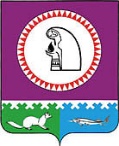 О внесении изменений в постановление администрацииОктябрьского района от 19.11.2018 № 2592           1. Внести в приложение № 1 к постановлению администрации Октябрьского района  от 19.11.2018 № 2592 «Об утверждении муниципальной программы Октябрьского района «Развитие образования в муниципальном образовании Октябрьский район»» (далее –Программа) следующие изменения:           1.1. В паспорте Программы:           1.1.1. Строку «Портфели проектов, проекты Октябрьского района, входящие в состав муниципальной программы, в том числе направленные на реализацию проектов (программ) Российской Федерации, параметры их финансового обеспечения» изложить в следующей редакции:«                                                                                                                                                             ».            1.1.2. Строку «Параметры финансового обеспечения муниципальной программы» изложить в следующей редакции:«                                                                                                                                                  ».           1.2. Таблицы 2, 3 изложить в новой редакции согласно приложениям №№ 1, 2 к постановлению.2. Опубликовать постановление в официальном сетевом издании «октвести.ру». 3. Контроль за выполнением постановления возложить на заместителя главы Октябрьского района по социальным вопросам, начальника Управления образования и молодежной политики администрации Октябрьского района Киселеву Т.Б.Глава Октябрьского района                                                                                       А.П. КуташоваИсполнитель:Специалист-эксперт отдела обеспечения функционированияи безопасности образовательных организаций Управленияобразования и молодежной политики администрацииОктябрьского районаСухова Анна Михайловна, тел. 28-109Согласовано:Первый заместитель главы Октябрьского района по правовому обеспечению, управляющий делами администрации Октябрьского района                                                                          Н.В. ХромовЗаместитель главы Октябрьского района по экономике, финансам, председатель Комитета по управлению муниципальными финансами администрации Октябрьского района                                                                         Н.Г. КуклинаЗаместитель главы Октябрьского района по социальным вопросам,начальник Управления образования и молодежной политики                                                                                                      администрации Октябрьского района                                                                         Т.Б. КиселеваЗаместитель главы Октябрьского районапо вопросам строительства, ЖКХ, транспорта, связи,начальник Управления ЖКХ и строительстваадминистрации Октябрьского района                                                                      Л.С. Черепкова                                                                                  Начальник Управления экономическогоразвития администрации Октябрьского района                                                Е.Н. СтародубцеваЗаведующий отделом физической культуры и спортаадминистрации Октябрьского района                                                                        Я.В. ВоробьевПредседатель Контрольно-счетной палаты  Октябрьского района                                                                                            С.В. ПатрактиноваЮридический отдел администрации Октябрьского района					                 Степень публичности 1 МНПАРазослать:1. Заместители главы Октябрьского района – 4 экз. (электронно).2. Управление образования и молодежной политики администрации Октябрьского района – 1 экз.3. Управление экономического развития администрации Октябрьского района – 1 экз. 4. Заведующему отделом физической культуры и спорта администрации Октябрьского района – 1 экз. (электронно)5. Отдел проектного управления, административной реформы и реализации программ Управления экономического развития администрации Октябрьского района – 1 экз.6. Контрольно-счетная палата Октябрьского района – 1 экз.Итого: 9 экземпляровПриложение № 1        к постановлению администрации Октябрьского района                                                                                             от  « __ » ______ 2021 г. № ____ «Таблица 2	Распределение финансовых ресурсов муниципальной программы	».Приложение № 2к постановлению администрации Октябрьского района                                                                                             от « __ » ______ 2021 г. № ____ «Таблица 3Мероприятия, реализуемые на принципах проектного управления, направленные, в том числе, на достижение национальных целей развития Российской Федерации».  Муниципальное образование Октябрьский район  АДМИНИСТРАЦИЯ ОКТЯБРЬСКОГО РАЙОНА  ПОСТАНОВЛЕНИЕ  Муниципальное образование Октябрьский район  АДМИНИСТРАЦИЯ ОКТЯБРЬСКОГО РАЙОНА  ПОСТАНОВЛЕНИЕ  Муниципальное образование Октябрьский район  АДМИНИСТРАЦИЯ ОКТЯБРЬСКОГО РАЙОНА  ПОСТАНОВЛЕНИЕ  Муниципальное образование Октябрьский район  АДМИНИСТРАЦИЯ ОКТЯБРЬСКОГО РАЙОНА  ПОСТАНОВЛЕНИЕ  Муниципальное образование Октябрьский район  АДМИНИСТРАЦИЯ ОКТЯБРЬСКОГО РАЙОНА  ПОСТАНОВЛЕНИЕ  Муниципальное образование Октябрьский район  АДМИНИСТРАЦИЯ ОКТЯБРЬСКОГО РАЙОНА  ПОСТАНОВЛЕНИЕ  Муниципальное образование Октябрьский район  АДМИНИСТРАЦИЯ ОКТЯБРЬСКОГО РАЙОНА  ПОСТАНОВЛЕНИЕ  Муниципальное образование Октябрьский район  АДМИНИСТРАЦИЯ ОКТЯБРЬСКОГО РАЙОНА  ПОСТАНОВЛЕНИЕ  Муниципальное образование Октябрьский район  АДМИНИСТРАЦИЯ ОКТЯБРЬСКОГО РАЙОНА  ПОСТАНОВЛЕНИЕ  Муниципальное образование Октябрьский район  АДМИНИСТРАЦИЯ ОКТЯБРЬСКОГО РАЙОНА  ПОСТАНОВЛЕНИЕ«»2021г.№пгт. Октябрьскоепгт. Октябрьскоепгт. Октябрьскоепгт. Октябрьскоепгт. Октябрьскоепгт. Октябрьскоепгт. Октябрьскоепгт. Октябрьскоепгт. Октябрьскоепгт. ОктябрьскоеПортфели проектов, проекты Октябрьского района, входящие в состав муниципальной программы, в том числе направленные на реализацию национальных проектов (программ) Российской Федерации, параметры их финансового обеспечения Портфель проектов «Образование» - 1 180 776,5 тысяч рублей, в том числе:Проект «Современная школа» - 1 175 662,7 тысяч рублейПроект «Успех каждого ребенка» - 5 113,8 тысяч рублейПроект «Поддержка семей, имеющих детей» Проект «Цифровая образовательная среда» Проект «Социальная активность» Проект «Учитель будущего» Портфель проектов «Демография», в том числе: Проект «Содействие занятости женщин – создание условий дошкольного образования для детей в возрасте до трех лет»Параметры финансового обеспечения муниципальной программыОбщий объем финансирования муниципальной программы 14 362 511,8 тыс. рублей, в том числе: 2019 год – 1 904 434,9 тыс. рублей;2020 год – 2 121 698,3 тыс. рублей;2021 год – 2 018 814,2 тыс. рублей;2022 год – 2 586 534,4 тыс. рублей;2023 год – 2 463 083,5 тыс. рублей;2024 год – 529 130,0 тыс. рублей;2025 год – 564 230,0 тыс. рублей;2026-2030 – 2 174 586,5 тыс. рублей.Номер основного мероприятияОсновные мероприятия муниципальной программы (их связь с целевыми показателями муниципальной программы)Ответственный исполнитель/ соисполнительИсточники финансированияФинансовые затраты на реализацию (тыс. рублей)Финансовые затраты на реализацию (тыс. рублей)Финансовые затраты на реализацию (тыс. рублей)Финансовые затраты на реализацию (тыс. рублей)Финансовые затраты на реализацию (тыс. рублей)Финансовые затраты на реализацию (тыс. рублей)Финансовые затраты на реализацию (тыс. рублей)Финансовые затраты на реализацию (тыс. рублей)Финансовые затраты на реализацию (тыс. рублей)Номер основного мероприятияОсновные мероприятия муниципальной программы (их связь с целевыми показателями муниципальной программы)Ответственный исполнитель/ соисполнительИсточники финансированияВсего2019 год2020 год2021 год2022 год2023 год2024 год2025 год2026-2030 годНомер основного мероприятияОсновные мероприятия муниципальной программы (их связь с целевыми показателями муниципальной программы)Ответственный исполнитель/ соисполнительИсточники финансированияВсего2019 год2020 год2021 год2022 год2023 год2024 год2025 год2026-2030 год12345910111213141515Подпрограмма I. Общее образование. Дополнительное образование детейПодпрограмма I. Общее образование. Дополнительное образование детейПодпрограмма I. Общее образование. Дополнительное образование детейПодпрограмма I. Общее образование. Дополнительное образование детейПодпрограмма I. Общее образование. Дополнительное образование детейПодпрограмма I. Общее образование. Дополнительное образование детейПодпрограмма I. Общее образование. Дополнительное образование детейПодпрограмма I. Общее образование. Дополнительное образование детейПодпрограмма I. Общее образование. Дополнительное образование детейПодпрограмма I. Общее образование. Дополнительное образование детейПодпрограмма I. Общее образование. Дополнительное образование детейПодпрограмма I. Общее образование. Дополнительное образование детейПодпрограмма I. Общее образование. Дополнительное образование детей1.1.Развитие системы дошкольного и общего образования (показатели 1,5,6,7,25)Управление образования и молодежной политикиВсего30296,31407,11889,22700,02700,02700,02700,02700,013500,01.1.Развитие системы дошкольного и общего образования (показатели 1,5,6,7,25)Управление образования и молодежной политикиБюджет автономного округа0,0000000001.1.Развитие системы дошкольного и общего образования (показатели 1,5,6,7,25)Управление образования и молодежной политикиМестный бюджет30296,31407,11889,22700,02700,02700,02700,02700,013500,01.1.1.Выявление и поддержка одаренных детей и молодежи, лидеров в сфере образования (олимпиады, конкурсы, форумы, конкурсы профессионального мастерства педагогов, конкурсы на лучшую образовательную организацию) Управление образования и молодежной политикиВсего21634,1882,3868,81973,01990,01990,01990,01990,09950,01.1.1.Выявление и поддержка одаренных детей и молодежи, лидеров в сфере образования (олимпиады, конкурсы, форумы, конкурсы профессионального мастерства педагогов, конкурсы на лучшую образовательную организацию) Управление образования и молодежной политикиБюджет автономного округа0,00,00,00,00,00,00,00,00,01.1.1.Выявление и поддержка одаренных детей и молодежи, лидеров в сфере образования (олимпиады, конкурсы, форумы, конкурсы профессионального мастерства педагогов, конкурсы на лучшую образовательную организацию) Управление образования и молодежной политикиМестный бюджет21634,1882,3868,81973,01990,01990,01990,01990,09950,01.1.2.Развитие кадрового потенциала Управление образования и молодежной политикиВсего1166,213,8135,4117,0100,0100,0100,0100,0500,01.1.2.Развитие кадрового потенциала Управление образования и молодежной политикиБюджет автономного округа0,0000000001.1.2.Развитие кадрового потенциала Управление образования и молодежной политикиМестный бюджет1166,213,8135,4117,0100,0100,0100,0100,0500,01.1.3.Оснащение материально-технической базы подведомственных организаций в соответствии с новыми федеральными государственными образовательными стандартами, в том числе замена устаревшего компьютерного оборудования в  подведомственных организациях,разработка и издание сборника методических материалов Управление образования и молодежной политикиВсего6296,0411,0785,0510,0510,0510,0510,0510,02550,01.1.3.Оснащение материально-технической базы подведомственных организаций в соответствии с новыми федеральными государственными образовательными стандартами, в том числе замена устаревшего компьютерного оборудования в  подведомственных организациях,разработка и издание сборника методических материалов Управление образования и молодежной политикиБюджет автономного округа0,0000000001.1.3.Оснащение материально-технической базы подведомственных организаций в соответствии с новыми федеральными государственными образовательными стандартами, в том числе замена устаревшего компьютерного оборудования в  подведомственных организациях,разработка и издание сборника методических материалов Управление образования и молодежной политикиМестный бюджет6296,0411,0785,0510,0510,0510,0510,0510,02550,01.1.4.Создание в общеобразовательных организациях условий для инклюзивного образования детей-инвалидов, в том числе создание универсальной безбарьерной среды для беспрепятственного доступа и оснащение общеобразовательных организаций специальным, в том числе учебным реабилитационным, компьютерным оборудованием Управление образования и молодежной политикиВсего1200,0100,0100,0100,0100,0100,0100,0100,0500,01.1.4.Создание в общеобразовательных организациях условий для инклюзивного образования детей-инвалидов, в том числе создание универсальной безбарьерной среды для беспрепятственного доступа и оснащение общеобразовательных организаций специальным, в том числе учебным реабилитационным, компьютерным оборудованием Управление образования и молодежной политикиБюджет автономного округа0,0000000001.1.4.Создание в общеобразовательных организациях условий для инклюзивного образования детей-инвалидов, в том числе создание универсальной безбарьерной среды для беспрепятственного доступа и оснащение общеобразовательных организаций специальным, в том числе учебным реабилитационным, компьютерным оборудованием Управление образования и молодежной политикиМестный бюджет1200,0100,0100,0100,0100,0100,0100,0100,0500,01.2.Развитие системы дополнительного образования детей (показатель 8,10,23,24)Управление образования и молодежной политики, отдел физической культуры и спорта администрации Октябрьского районаВсего20482,719657,775,075,075,075,075,075,0375,01.2.Развитие системы дополнительного образования детей (показатель 8,10,23,24)Управление образования и молодежной политики, отдел физической культуры и спорта администрации Октябрьского районаБюджет автономного округа12940,212940,20,00,00,00,00,00,00,01.2.Развитие системы дополнительного образования детей (показатель 8,10,23,24)Управление образования и молодежной политики, отдел физической культуры и спорта администрации Октябрьского районаМестный бюджет7542,56717,575,075,075,075,075,075,0375,01.2.1.Проведение мероприятий конкурсной направленности (культура, спорт, искусство, техническое творчество, социальные проекты и др.), в том числе государственная поддержка системы дополнительного образования детей Управление образования и молодежной политикиВсего900,075,075,075,075,075,075,075,0375,01.2.1.Проведение мероприятий конкурсной направленности (культура, спорт, искусство, техническое творчество, социальные проекты и др.), в том числе государственная поддержка системы дополнительного образования детей Управление образования и молодежной политикиБюджет автономного округа0,00,00,00,00,00,00,00,00,01.2.1.Проведение мероприятий конкурсной направленности (культура, спорт, искусство, техническое творчество, социальные проекты и др.), в том числе государственная поддержка системы дополнительного образования детей Управление образования и молодежной политикиМестный бюджет900,075,075,075,075,075,075,075,0375,01.2.2.Разработка образовательных программ летнего и каникулярного отдыха детей Управление образования и молодежной политикиВсего150,0150,00,00,00,00,00,00,00,01.2.2.Разработка образовательных программ летнего и каникулярного отдыха детей Управление образования и молодежной политикиБюджет автономного округа0,00,00,00,00,00,00,00,00,01.2.2.Разработка образовательных программ летнего и каникулярного отдыха детей Управление образования и молодежной политикиМестный бюджет150,0150,00,00,00,00,00,00,00,01.2.3.Организация отдыха детей в каникулярное время, в том числе организация летнего отдыха и оздоровления, в том числе организация отдыха и оздоровление детей в этнооздоровительных центрах, этнолагерях, на этноплощадках Управление образования и молодежной политики, в том числе: отдел физической культуры и спортаВсего4560,44560,40,00,00,00,00,00,00,01.2.3.Организация отдыха детей в каникулярное время, в том числе организация летнего отдыха и оздоровления, в том числе организация отдыха и оздоровление детей в этнооздоровительных центрах, этнолагерях, на этноплощадках Управление образования и молодежной политики, в том числе: отдел физической культуры и спортаБюджет автономного округа0,00,00,00,00,00,00,00,00,01.2.3.Организация отдыха детей в каникулярное время, в том числе организация летнего отдыха и оздоровления, в том числе организация отдыха и оздоровление детей в этнооздоровительных центрах, этнолагерях, на этноплощадках Управление образования и молодежной политики, в том числе: отдел физической культуры и спортаМестный бюджет4560,44560,40,00,00,00,00,00,00,0для учреждений физической культуры и спорта отдел физической культуры и спорта администрации Октябрьского районаВсего87,987,90,00,00,00,00,00,00,0для учреждений физической культуры и спорта отдел физической культуры и спорта администрации Октябрьского районаБюджет автономного округа0,00,00,00,00,00,00,00,00,0для учреждений физической культуры и спорта отдел физической культуры и спорта администрации Октябрьского районаМестный бюджет87,987,90,00,00,00,00,00,00,01.2.4.Организация питания детей в лагерях с дневным пребыванием детей, палаточных лагерях Управление образования и молодежной политики, в том числе: отдел физической культуры и спорта Всего7725,17725,10,00,00,00,00,00,00,01.2.4.Организация питания детей в лагерях с дневным пребыванием детей, палаточных лагерях Управление образования и молодежной политики, в том числе: отдел физической культуры и спорта Бюджет автономного округа6180,16180,10,00,00,00,00,00,00,01.2.4.Организация питания детей в лагерях с дневным пребыванием детей, палаточных лагерях Управление образования и молодежной политики, в том числе: отдел физической культуры и спорта Местный бюджет1545,01545,00,00,00,00,00,00,00,0для учреждений физической культуры и спортаотдел физической культуры и спорта администрации Октябрьского районаВсего942,5942,50,00,00,00,00,00,00,0для учреждений физической культуры и спортаотдел физической культуры и спорта администрации Октябрьского районаБюджет автономного округа942,5942,50,00,00,00,00,00,00,0для учреждений физической культуры и спортаотдел физической культуры и спорта администрации Октябрьского районаМестный бюджет0,00,00,00,00,00,00,00,00,01.2.5.Приобретение путевок для обеспечения отдыха и оздоровления детей Управление образования и молодежной политики, в том числе: отдел физической культуры и спорта Всего6760,16760,10,00,00,00,00,00,00,01.2.5.Приобретение путевок для обеспечения отдыха и оздоровления детей Управление образования и молодежной политики, в том числе: отдел физической культуры и спорта Бюджет автономного округа6760,16760,10,00,00,00,00,00,00,01.2.5.Приобретение путевок для обеспечения отдыха и оздоровления детей Управление образования и молодежной политики, в том числе: отдел физической культуры и спорта Местный бюджет0,00,00,00,00,00,00,00,00,0для учреждений физической культуры и спортаотдел физической культуры и спорта администрации Октябрьского районаВсего3,13,10,00,00,00,00,00,00,0для учреждений физической культуры и спортаотдел физической культуры и спорта администрации Октябрьского районаБюджет автономного округа3,13,10,00,00,00,00,00,00,0для учреждений физической культуры и спортаотдел физической культуры и спорта администрации Октябрьского районаМестный бюджет0,00,00,00,00,00,00,00,00,01.2.6.Организация отдыха и оздоровления детей              (в части организации питания) Управление образования и молодежной политикиВсего387,1387,10,00,00,00,00,00,00,01.2.6.Организация отдыха и оздоровления детей              (в части организации питания) Управление образования и молодежной политикиБюджет автономного округа0,00,00,00,00,00,00,00,00,01.2.6.Организация отдыха и оздоровления детей              (в части организации питания) Управление образования и молодежной политикиМестный бюджет387,1387,10,00,00,00,00,00,00,0для учреждений физической культуры и спортаотдел физической культуры и спорта администрации Октябрьского районаВсего387,1387,10,00,00,00,00,00,00,0для учреждений физической культуры и спортаотдел физической культуры и спорта администрации Октябрьского районаБюджет автономного округа0,00,00,00,00,00,00,00,00,0для учреждений физической культуры и спортаотдел физической культуры и спорта администрации Октябрьского районаМестный бюджет387,1387,10,00,00,00,00,00,00,01.3.Обеспечение реализации основных общеобразовательных программ  в образовательных организациях и организациях дополнительного образования, расположенных на территории Октябрьского района (показатели 2,3,4,9,11,12,14,23,24,            27,28,29,30,31,32,33,35, 36,37,38)Управление образования и молодежной политикиВсего10487057,61639486,41762717,41750181,01745159,21745787,2277255,7277255,71289215,01.3.Обеспечение реализации основных общеобразовательных программ  в образовательных организациях и организациях дополнительного образования, расположенных на территории Октябрьского района (показатели 2,3,4,9,11,12,14,23,24,            27,28,29,30,31,32,33,35, 36,37,38)Управление образования и молодежной политикиФедеральный бюджет160458,50,016561,447965,747965,747965,70,00,00,01.3.Обеспечение реализации основных общеобразовательных программ  в образовательных организациях и организациях дополнительного образования, расположенных на территории Октябрьского района (показатели 2,3,4,9,11,12,14,23,24,            27,28,29,30,31,32,33,35, 36,37,38)Управление образования и молодежной политикиБюджет автономного округа6751809,81273439,71397217,41360383,51360384,61360384,60,00,00,01.3.Обеспечение реализации основных общеобразовательных программ  в образовательных организациях и организациях дополнительного образования, расположенных на территории Октябрьского района (показатели 2,3,4,9,11,12,14,23,24,            27,28,29,30,31,32,33,35, 36,37,38)Управление образования и молодежной политикиМестный бюджет3574789,3366046,7348938,6341831,8336808,9337436,9277255,7277255,71289215,01.3.1.Обеспечение деятельности муниципальных общеобразовательных организаций Управление образования и молодежной политикиВсего1922473,4221061,5200381,5207429,0192195,8191405,6130000,0130000,0650000,01.3.1.Обеспечение деятельности муниципальных общеобразовательных организаций Управление образования и молодежной политикиБюджет автономного округа0,00,00,00,00,00,00,00,00,01.3.1.Обеспечение деятельности муниципальных общеобразовательных организаций Управление образования и молодежной политикиМестный бюджет1922473,4221061,5200381,5207429,0192195,8191405,6130000,0130000,0650000,01.3.2.Обеспечение деятельности дошкольных образовательных организаций Управление образования и молодежной политикиВсего957283,586346,787629,576440,186961,688465,689692,589692,5352055,01.3.2.Обеспечение деятельности дошкольных образовательных организаций Управление образования и молодежной политикиБюджет автономного округа0,00,00,00,00,00,00,00,00,01.3.2.Обеспечение деятельности дошкольных образовательных организаций Управление образования и молодежной политикиМестный бюджет957283,586346,787629,576440,186961,688465,689692,589692,5352055,01.3.3.Обеспечение деятельности муниципальных организаций дополнительного образования, в том числе:Управление образования и молодежной политикиВсего686524,157430,459144,756123,655812,455726,657563,257563,2287160,01.3.3.Обеспечение деятельности муниципальных организаций дополнительного образования, в том числе:Управление образования и молодежной политикиБюджет автономного округа0,00,00,00,00,00,00,00,00,01.3.3.Обеспечение деятельности муниципальных организаций дополнительного образования, в том числе:Управление образования и молодежной политикиМестный бюджет686524,157430,459144,756123,655812,455726,657563,257563,2287160,0Персонифицированное финансирование услуг дополнительного образования, возможных к передаче на исполнение негосударственным (немуниципальным) поставщикам, в т.ч. СОНКО (Сертификат дополнительного  образования)Управление образования и молодежной политикиВсего247042,212831,313450,922076,022076,022076,022076,022076,0110380,0Персонифицированное финансирование услуг дополнительного образования, возможных к передаче на исполнение негосударственным (немуниципальным) поставщикам, в т.ч. СОНКО (Сертификат дополнительного  образования)Управление образования и молодежной политикиБюджет автономного округа0,00,00,00,00,00,00,00,00,0Персонифицированное финансирование услуг дополнительного образования, возможных к передаче на исполнение негосударственным (немуниципальным) поставщикам, в т.ч. СОНКО (Сертификат дополнительного  образования)Управление образования и молодежной политикиМестный бюджет247042,212831,313450,922076,022076,022076,022076,022076,0110380,0Обеспечение деятельности Уполномоченной организации по персонифицированному финансированию услуг дополнительного образования, возможных к передаче на исполнение негосударственным (немуниципальным) поставщикам, в т.ч. СОНКО Управление образования и молодежной политикиВсего3850,0350,0350,0350,0350,0350,0350,0350,01750,0Обеспечение деятельности Уполномоченной организации по персонифицированному финансированию услуг дополнительного образования, возможных к передаче на исполнение негосударственным (немуниципальным) поставщикам, в т.ч. СОНКО Управление образования и молодежной политикиБюджет автономного округа0,00,00,00,00,00,00,00,00,0Обеспечение деятельности Уполномоченной организации по персонифицированному финансированию услуг дополнительного образования, возможных к передаче на исполнение негосударственным (немуниципальным) поставщикам, в т.ч. СОНКО Управление образования и молодежной политикиМестный бюджет3850,0350,0350,0350,0350,0350,0350,0350,01750,01.3.4.Реализация основных общеобразовательных программ Управление образования и молодежной политикиВсего5180830,7953593,41073604,21051210,31051211,41051211,40,00,00,01.3.4.Реализация основных общеобразовательных программ Управление образования и молодежной политикиБюджет автономного округа5180830,7953593,41073604,21051210,31051211,41051211,40,00,00,01.3.4.Реализация основных общеобразовательных программ Управление образования и молодежной политикиМестный бюджет0,00,00,00,00,00,00,00,00,01.3.5.Реализация дошкольными образовательными организациями основных общеобразовательных программ дошкольного  образования Управление образования и молодежной политикиВсего1566719,0319444,3321483,1308597,2308597,2308597,20,00,00,01.3.5.Реализация дошкольными образовательными организациями основных общеобразовательных программ дошкольного  образования Управление образования и молодежной политикиБюджет автономного округа1566719,0319444,3321483,1308597,2308597,2308597,20,00,00,01.3.5.Реализация дошкольными образовательными организациями основных общеобразовательных программ дошкольного  образования Управление образования и молодежной политикиМестный бюджет0,00,00,00,00,00,00,00,00,01.3.6.Содержание детей в частных организациях, осуществляющих образовательную деятельность по реализации образовательных программ дошкольного образования (сертификат дошкольника) Управление образования и молодежной политикиВсего11112,31610,12256,92415,12415,12415,10,00,00,01.3.6.Содержание детей в частных организациях, осуществляющих образовательную деятельность по реализации образовательных программ дошкольного образования (сертификат дошкольника) Управление образования и молодежной политикиБюджет автономного округа2604,0402,0474,0576,0576,0576,00,00,00,01.3.6.Содержание детей в частных организациях, осуществляющих образовательную деятельность по реализации образовательных программ дошкольного образования (сертификат дошкольника) Управление образования и молодежной политикиМестный бюджет8508,31208,11782,91839,11839,11839,10,00,00,01.3.7.Ежемесячное денежное вознаграждение за классное руководство педагогическим работникам государственных и муниципальных общеобразовательных организацийУправление образования и молодежной политикиВсего160458,50,016561,447965,747965,747965,70,00,00,01.3.7.Ежемесячное денежное вознаграждение за классное руководство педагогическим работникам государственных и муниципальных общеобразовательных организацийУправление образования и молодежной политикиФедеральный бюджет160458,50,016561,447965,747965,747965,70,00,00,01.3.7.Ежемесячное денежное вознаграждение за классное руководство педагогическим работникам государственных и муниципальных общеобразовательных организацийУправление образования и молодежной политикиБюджет автономного округа0,00,00,00,00,00,00,00,00,01.3.7.Ежемесячное денежное вознаграждение за классное руководство педагогическим работникам государственных и муниципальных общеобразовательных организацийУправление образования и молодежной политикиМестный бюджет0,00,00,00,00,00,00,00,00,01.3.8.На обеспечение начисления  районного коэффициента до размера 70%, установленного в ХМАО-Югре на выплату ежемесячного денежного вознаграждения за классное руководство педагогическим работникам государственных и муниципальных общеобразовательных организацийУправление образования и молодежной политикиВсего1656,10,01656,10,00,00,00,00,00,01.3.8.На обеспечение начисления  районного коэффициента до размера 70%, установленного в ХМАО-Югре на выплату ежемесячного денежного вознаграждения за классное руководство педагогическим работникам государственных и муниципальных общеобразовательных организацийУправление образования и молодежной политикиФедеральный бюджет0,00,00,00,00,00,00,00,00,01.3.8.На обеспечение начисления  районного коэффициента до размера 70%, установленного в ХМАО-Югре на выплату ежемесячного денежного вознаграждения за классное руководство педагогическим работникам государственных и муниципальных общеобразовательных организацийУправление образования и молодежной политикиБюджет автономного округа1656,10,01656,10,00,00,00,00,00,01.3.8.На обеспечение начисления  районного коэффициента до размера 70%, установленного в ХМАО-Югре на выплату ежемесячного денежного вознаграждения за классное руководство педагогическим работникам государственных и муниципальных общеобразовательных организацийУправление образования и молодежной политикиМестный бюджет0,00,00,00,00,00,00,00,00,01.4.Организация летнего отдыха и оздоровления детей              (показатели 10,23,24)Управление образования и молодежной политики, отдел физической культуры и спорта администрации Октябрьского районаВсего121800,40,010046,521512,321537,821537,86738,06738,033690,01.4.Организация летнего отдыха и оздоровления детей              (показатели 10,23,24)Управление образования и молодежной политики, отдел физической культуры и спорта администрации Октябрьского районаБюджет автономного округа47819,20,03907,314637,314637,314637,30,00,00,01.4.Организация летнего отдыха и оздоровления детей              (показатели 10,23,24)Управление образования и молодежной политики, отдел физической культуры и спорта администрации Октябрьского районаМестный бюджет73981,20,06139,26875,06900,56900,56738,06738,033690,01.4.1.Разработка образовательных программ, летнего и каникулярного отдыха детей Управление образования и молодежной политикиВсего1530,00,030,0150,0150,0150,0150,0150,0750,01.4.1.Разработка образовательных программ, летнего и каникулярного отдыха детей Управление образования и молодежной политикиБюджет автономного округа0,00,00,00,00,00,00,00,00,01.4.1.Разработка образовательных программ, летнего и каникулярного отдыха детей Управление образования и молодежной политикиМестный бюджет1530,00,030,0150,0150,0150,0150,0150,0750,01.4.2.Организация отдыха детей в каникулярное время, в том числе организация летнего отдыха и оздоровление детей, в том числе в этнооздоровительных центрах, этнолагерях, на этноплощадках Управление образования и молодежной политики, в том числе: отдел физической культуры и спортаВсего55727,90,06108,82676,25103,15103,15248,15248,126240,51.4.2.Организация отдыха детей в каникулярное время, в том числе организация летнего отдыха и оздоровление детей, в том числе в этнооздоровительных центрах, этнолагерях, на этноплощадках Управление образования и молодежной политики, в том числе: отдел физической культуры и спортаБюджет автономного округа0,00,00,00,00,00,00,00,00,01.4.2.Организация отдыха детей в каникулярное время, в том числе организация летнего отдыха и оздоровление детей, в том числе в этнооздоровительных центрах, этнолагерях, на этноплощадках Управление образования и молодежной политики, в том числе: отдел физической культуры и спортаМестный бюджет55727,90,06108,82676,25103,15103,15248,15248,126240,5для учреждений физической культуры и спортаотдел физической культуры и спорта Всего17,30,017,30,00,00,00,00,00,0для учреждений физической культуры и спортаотдел физической культуры и спорта Бюджет автономного округа0,00,00,00,00,00,00,00,00,0для учреждений физической культуры и спортаотдел физической культуры и спорта Местный бюджет17,30,017,30,00,00,00,00,00,01.4.3.Организация питания детей в лагерях с дневным пребыванием детей, палаточных лагерях, в том числе:Управление образования и молодежной политики, в том числе: отдел физической культуры и спорта Всего40183,60,03692,510638,28236,88236,81339,91339,96699,51.4.3.Организация питания детей в лагерях с дневным пребыванием детей, палаточных лагерях, в том числе:Управление образования и молодежной политики, в том числе: отдел физической культуры и спорта Бюджет автономного округа23460,30,03692,16589,46589,46589,40,00,00,01.4.3.Организация питания детей в лагерях с дневным пребыванием детей, палаточных лагерях, в том числе:Управление образования и молодежной политики, в том числе: отдел физической культуры и спорта Местный бюджет16723,30,00,44048,81647,41647,41339,91339,96699,5для учреждений физической культуры и спортаотдел физической культуры и спорта Всего1725,30,0416,81308,50,00,00,00,00,0для учреждений физической культуры и спортаотдел физической культуры и спорта Бюджет автономного округа1431,40,0416,81014,60,00,00,00,00,0для учреждений физической культуры и спортаотдел физической культуры и спорта Местный бюджет293,90,00,0293,90,00,00,00,00,01.4.4.Приобретение путевок для обеспечения отдыха и оздоровления детей Управление образования и молодежной политики, в том числе: отдел физической культуры и спорта Всего24358,90,0215,28047,98047,98047,90,00,00,01.4.4.Приобретение путевок для обеспечения отдыха и оздоровления детей Управление образования и молодежной политики, в том числе: отдел физической культуры и спорта Бюджет автономного округа24358,90,0215,28047,98047,98047,90,00,00,01.4.4.Приобретение путевок для обеспечения отдыха и оздоровления детей Управление образования и молодежной политики, в том числе: отдел физической культуры и спорта Местный бюджет0,00,00,00,00,00,00,00,00,0Итого по подпрограмме 1Всего10659637,01660551,21774728,11774468,31769472,01770100,0286768,7286768,71336780,0Итого по подпрограмме 1Федеральный бюджет160458,50,016561,447965,747965,747965,70,00,00,0Итого по подпрограмме 1Бюджет автономного округа6812569,21286379,91401124,71375020,81375021,91375021,90,00,00,0Итого по подпрограмме 1Местный бюджет3686609,3374171,3357042,0351481,8346484,4347112,4286768,7286768,71336780,0Подпрограмма II. Система оценки качества образования и информационная прозрачность системы образованияПодпрограмма II. Система оценки качества образования и информационная прозрачность системы образованияПодпрограмма II. Система оценки качества образования и информационная прозрачность системы образованияПодпрограмма II. Система оценки качества образования и информационная прозрачность системы образованияПодпрограмма II. Система оценки качества образования и информационная прозрачность системы образованияПодпрограмма II. Система оценки качества образования и информационная прозрачность системы образованияПодпрограмма II. Система оценки качества образования и информационная прозрачность системы образованияПодпрограмма II. Система оценки качества образования и информационная прозрачность системы образованияПодпрограмма II. Система оценки качества образования и информационная прозрачность системы образованияПодпрограмма II. Система оценки качества образования и информационная прозрачность системы образованияПодпрограмма II. Система оценки качества образования и информационная прозрачность системы образованияПодпрограмма II. Система оценки качества образования и информационная прозрачность системы образованияПодпрограмма II. Система оценки качества образования и информационная прозрачность системы образования2.1.Развитие системы оценки качества образования, проведение государственной итоговой аттестации, единого государственного экзамена обучающихся (показатели 13,25)Управление образования и молодежной политикиВсего1559,3192,6297,1349,680,080,080,080,0400,02.1.Развитие системы оценки качества образования, проведение государственной итоговой аттестации, единого государственного экзамена обучающихся (показатели 13,25)Управление образования и молодежной политикиБюджет автономного округа0,00,00,00,00,00,00,00,00,02.1.Развитие системы оценки качества образования, проведение государственной итоговой аттестации, единого государственного экзамена обучающихся (показатели 13,25)Управление образования и молодежной политикиМестный бюджет1559,3192,6297,1349,680,080,080,080,0400,02.2.Повышение информационной открытости и прозрачности системы образования (показатели 13,25)Управление образования и молодежной политикиВсего238,020,018,020,020,020,020,020,0100,02.2.Повышение информационной открытости и прозрачности системы образования (показатели 13,25)Управление образования и молодежной политикиБюджет автономного округа0,00,00,00,00,00,00,00,00,02.2.Повышение информационной открытости и прозрачности системы образования (показатели 13,25)Управление образования и молодежной политикиМестный бюджет238,020,018,020,020,020,020,020,0100,0Итого по подпрограмме 2Всего1797,3212,6315,1369,6100,0100,0100,0100,0500,0Итого по подпрограмме 2Бюджет автономного округа0,00,00,00,00,00,00,00,00,0Итого по подпрограмме 2Местный бюджет1797,3212,6315,1369,6100,0100,0100,0100,0500,0 Подпрограмма III. Молодежь Октябрьского района и допризывная подготовка. Подпрограмма III. Молодежь Октябрьского района и допризывная подготовка. Подпрограмма III. Молодежь Октябрьского района и допризывная подготовка. Подпрограмма III. Молодежь Октябрьского района и допризывная подготовка. Подпрограмма III. Молодежь Октябрьского района и допризывная подготовка. Подпрограмма III. Молодежь Октябрьского района и допризывная подготовка. Подпрограмма III. Молодежь Октябрьского района и допризывная подготовка. Подпрограмма III. Молодежь Октябрьского района и допризывная подготовка. Подпрограмма III. Молодежь Октябрьского района и допризывная подготовка. Подпрограмма III. Молодежь Октябрьского района и допризывная подготовка. Подпрограмма III. Молодежь Октябрьского района и допризывная подготовка. Подпрограмма III. Молодежь Октябрьского района и допризывная подготовка. Подпрограмма III. Молодежь Октябрьского района и допризывная подготовка.3.1.Реализация эффективной системы социализации и самореализации молодежи, развитие потенциала молодежи (показатели 15, 16,17,18,26, 39)Управление образования и молодежной политикиВсего65416,913089,911237,98072,19001,09001,02145,02145,010725,03.1.Реализация эффективной системы социализации и самореализации молодежи, развитие потенциала молодежи (показатели 15, 16,17,18,26, 39)Управление образования и молодежной политикиБюджет автономного округа0,00,00,00,00,00,00,00,00,03.1.Реализация эффективной системы социализации и самореализации молодежи, развитие потенциала молодежи (показатели 15, 16,17,18,26, 39)Управление образования и молодежной политикиМестный бюджет65416,913089,911237,98072,19001,09001,02145,02145,010725,03.1.1.Организация мероприятий в сфере молодежной политики, направленных на формирование системы развития талантливой и инициативной молодежи, создание условий для самореализации подростков и молодежи, развитие творческого, профессионального, интеллектуального потенциалов подростков и молодежи,в т.ч. возможных к передаче на исполнение негосударственым (немуниципальным) поставщикам, в том числе СОНКО Управление образования и молодежной политикиВсего16519,12987,71531,41200,01200,01200,01200,01200,06000,03.1.1.Организация мероприятий в сфере молодежной политики, направленных на формирование системы развития талантливой и инициативной молодежи, создание условий для самореализации подростков и молодежи, развитие творческого, профессионального, интеллектуального потенциалов подростков и молодежи,в т.ч. возможных к передаче на исполнение негосударственым (немуниципальным) поставщикам, в том числе СОНКО Управление образования и молодежной политикиБюджет автономного округа0,00,00,00,00,00,00,00,00,03.1.1.Организация мероприятий в сфере молодежной политики, направленных на формирование системы развития талантливой и инициативной молодежи, создание условий для самореализации подростков и молодежи, развитие творческого, профессионального, интеллектуального потенциалов подростков и молодежи,в т.ч. возможных к передаче на исполнение негосударственым (немуниципальным) поставщикам, в том числе СОНКО Управление образования и молодежной политикиМестный бюджет16519,12987,71531,41200,01200,01200,01200,01200,06000,03.1.2.Организация мероприятий в сфере молодежной политики, направленных на вовлечение молодежи в инновационную, предпринимательскую, добровольческую деятельность, а также на развитие гражданской активности молодежи и формирование здорового образа жизни, в т.ч. возможных к передаче на исполнение негосударственным (немуниципальным) поставщикам, в том числе СОНКО Управление образования и молодежной политикиВсего2671,7225,0196,7225,0225,0225,0225,0225,01125,03.1.2.Организация мероприятий в сфере молодежной политики, направленных на вовлечение молодежи в инновационную, предпринимательскую, добровольческую деятельность, а также на развитие гражданской активности молодежи и формирование здорового образа жизни, в т.ч. возможных к передаче на исполнение негосударственным (немуниципальным) поставщикам, в том числе СОНКО Управление образования и молодежной политикиБюджет автономного округа0,00,00,00,00,00,00,00,00,03.1.2.Организация мероприятий в сфере молодежной политики, направленных на вовлечение молодежи в инновационную, предпринимательскую, добровольческую деятельность, а также на развитие гражданской активности молодежи и формирование здорового образа жизни, в т.ч. возможных к передаче на исполнение негосударственным (немуниципальным) поставщикам, в том числе СОНКО Управление образования и молодежной политикиМестный бюджет2671,7225,0196,7225,0225,0225,0225,0225,01125,03.1.3.Организация мероприятий в сфере молодежной политики, направленных на гражданское и патриотическое воспитание молодежи, воспитание толерантности в молодежной среде, формирование правовых, культурных и нравственных ценностей среди молодежи, в т.ч. возможных к передаче на исполнение негосударственным (немуниципальным) поставщикам, в том числе СОНКО Управление образования и молодежной политикиВсего9883,31217,21466,1720,0720,0720,0720,0720,03600,03.1.3.Организация мероприятий в сфере молодежной политики, направленных на гражданское и патриотическое воспитание молодежи, воспитание толерантности в молодежной среде, формирование правовых, культурных и нравственных ценностей среди молодежи, в т.ч. возможных к передаче на исполнение негосударственным (немуниципальным) поставщикам, в том числе СОНКО Управление образования и молодежной политикиБюджет автономного округа0,0000000003.1.3.Организация мероприятий в сфере молодежной политики, направленных на гражданское и патриотическое воспитание молодежи, воспитание толерантности в молодежной среде, формирование правовых, культурных и нравственных ценностей среди молодежи, в т.ч. возможных к передаче на исполнение негосударственным (немуниципальным) поставщикам, в том числе СОНКО Управление образования и молодежной политикиМестный бюджет9883,31217,21466,1720,0720,0720,0720,0720,03600,0в том числе, развитие кадетского движения на территории Октябрьского районаУправление образования и молодежной политикиВсего440,640,60,040,040,040,040,040,0200,0в том числе, развитие кадетского движения на территории Октябрьского районаУправление образования и молодежной политикиБюджет автономного округа0,00,00,00,00,00,00,00,00,0в том числе, развитие кадетского движения на территории Октябрьского районаУправление образования и молодежной политикиМестный бюджет440,640,60,040,040,040,040,040,0200,03.1.4.Обеспечение деятельности МБУ ДО Центр молодежи «Смена» Управление образования и молодежной политикиВсего36342,88660,08043,75927,16856,06856,00,00,00,03.1.4.Обеспечение деятельности МБУ ДО Центр молодежи «Смена» Управление образования и молодежной политикиБюджет автономного округа0,00,00,00,00,00,00,00,00,03.1.4.Обеспечение деятельности МБУ ДО Центр молодежи «Смена» Управление образования и молодежной политикиМестный бюджет36342,88660,08043,75927,16856,06856,00,00,00,0Итого по подпрограмме 3Всего65416,913089,911237,98072,19001,09001,02145,02145,010725,0Итого по подпрограмме 3Бюджет автономного округа0,00,00,00,00,00,00,00,00,0Итого по подпрограмме 3Местный бюджет65416,913089,911237,98072,19001,09001,02145,02145,010725,0Подпрограмма IV. Ресурсное обеспечение системы образования и молодежной политикиПодпрограмма IV. Ресурсное обеспечение системы образования и молодежной политикиПодпрограмма IV. Ресурсное обеспечение системы образования и молодежной политикиПодпрограмма IV. Ресурсное обеспечение системы образования и молодежной политикиПодпрограмма IV. Ресурсное обеспечение системы образования и молодежной политикиПодпрограмма IV. Ресурсное обеспечение системы образования и молодежной политикиПодпрограмма IV. Ресурсное обеспечение системы образования и молодежной политикиПодпрограмма IV. Ресурсное обеспечение системы образования и молодежной политикиПодпрограмма IV. Ресурсное обеспечение системы образования и молодежной политикиПодпрограмма IV. Ресурсное обеспечение системы образования и молодежной политикиПодпрограмма IV. Ресурсное обеспечение системы образования и молодежной политикиПодпрограмма IV. Ресурсное обеспечение системы образования и молодежной политикиПодпрограмма IV. Ресурсное обеспечение системы образования и молодежной политики4.1.Обеспечение функций управления и контроля в сфере образования и молодежной политики (показатели 2,3,4,9,12)Управление образования и молодежной политикиВсего473150,740437,537955,037348,737177,737177,740436,340436,3202181,54.1.Обеспечение функций управления и контроля в сфере образования и молодежной политики (показатели 2,3,4,9,12)Управление образования и молодежной политикиБюджет автономного округа0,00,00,00,00,00,00,00,00,04.1.Обеспечение функций управления и контроля в сфере образования и молодежной политики (показатели 2,3,4,9,12)Управление образования и молодежной политикиМестный бюджет473150,740437,537955,037348,737177,737177,740436,340436,3202181,54.1.1.Расходы на обеспечение функций Управления образования и молодежной политики Управление образования и молодежной политикиВсего277621,222010,821251,422029,622029,622029,624038,624038,6120193,04.1.1.Расходы на обеспечение функций Управления образования и молодежной политики Управление образования и молодежной политикиБюджет автономного округа0,00,00,00,00,00,00,00,00,04.1.1.Расходы на обеспечение функций Управления образования и молодежной политики Управление образования и молодежной политикиМестный бюджет277621,222010,821251,422029,622029,622029,624038,624038,6120193,04.1.2.Обеспечение деятельности муниципального казенного учреждения "Центр развития образования Октябрьского района" Управление образования и молодежной политикиВсего179131,818426,716703,615319,115148,115148,116397,716397,781988,54.1.2.Обеспечение деятельности муниципального казенного учреждения "Центр развития образования Октябрьского района" Управление образования и молодежной политикиБюджет автономного округа0,00,00,00,00,00,00,00,00,04.1.2.Обеспечение деятельности муниципального казенного учреждения "Центр развития образования Октябрьского района" Управление образования и молодежной политикиМестный бюджет195529,518426,716703,615319,115148,115148,116397,716397,781988,54.2.Финансовое обеспечение полномочий исполнительного органа муниципального образования по исполнению  публичных обязательств перед физическими лицами (показатели 3,4,12)Управление образования и молодежной политикиВсего684300,762405,066014,2143803,8125226,5150851,218000,018000,0100000,04.2.Финансовое обеспечение полномочий исполнительного органа муниципального образования по исполнению  публичных обязательств перед физическими лицами (показатели 3,4,12)Управление образования и молодежной политикиФедеральный бюджет26861,00,0822,96407,910108,89521,40,00,00,04.2.Финансовое обеспечение полномочий исполнительного органа муниципального образования по исполнению  публичных обязательств перед физическими лицами (показатели 3,4,12)Управление образования и молодежной политикиБюджет автономного округа446476,545605,750863,6124748,999523,1125735,20,00,00,04.2.Финансовое обеспечение полномочий исполнительного органа муниципального образования по исполнению  публичных обязательств перед физическими лицами (показатели 3,4,12)Управление образования и молодежной политикиМестный бюджет210963,216799,314327,712647,015594,615594,618000,018000,0100000,04.2.1.Выплаты компенсации части родительской платы за присмотр и уход за детьми в образовательных организациях, реализующих образовательную программу дошкольного образования Управление образования и молодежной политикиВсего91557,017346,012867,020448,020448,020448,00,00,00,04.2.1.Выплаты компенсации части родительской платы за присмотр и уход за детьми в образовательных организациях, реализующих образовательную программу дошкольного образования Управление образования и молодежной политикиБюджет автономного округа91557,017346,012867,020448,020448,020448,00,00,00,04.2.1.Выплаты компенсации части родительской платы за присмотр и уход за детьми в образовательных организациях, реализующих образовательную программу дошкольного образования Управление образования и молодежной политикиМестный бюджет0,00,00,00,00,00,00,00,00,04.2.2.Обеспечение обучающихся льготной категории муниципальных образовательных организаций завтраками и обедами Управление образования и молодежной политикиВсего312752,628259,734773,989349,166720,093649,90,00,00,04.2.2.Обеспечение обучающихся льготной категории муниципальных образовательных организаций завтраками и обедами Управление образования и молодежной политикиБюджет автономного округа312752,628259,734773,989349,166720,093649,90,00,00,04.2.2.Обеспечение обучающихся льготной категории муниципальных образовательных организаций завтраками и обедами Управление образования и молодежной политикиМестный бюджет0,00,00,00,00,00,00,00,00,04.2.3.Обеспечение обучающихся муниципальных образовательных организаций завтраками Управление образования и молодежной политикиВсего203310,216799,313745,211872,312446,712446,718000,018000,0100000,04.2.3.Обеспечение обучающихся муниципальных образовательных организаций завтраками Управление образования и молодежной политикиБюджет автономного округа0,00,00,00,00,00,00,00,00,04.2.3.Обеспечение обучающихся муниципальных образовательных организаций завтраками Управление образования и молодежной политикиМестный бюджет203310,216799,313745,211872,312446,712446,718000,018000,0100000,04.2.4.Расходы на дополнительное финансирование обеспечение мероприятий по организации питания обучающихся начальных классов с 1 по 4 классы муниципальных общеобразовательных организаций, частных общеобразовательных организаций, осуществляющих образовательную деятельность по имеющим государственную аккредитацию основным общеобразовательным программамУправление образования и молодежной политикиВсего0,00,00,00,00,00,00,00,00,04.2.4.Расходы на дополнительное финансирование обеспечение мероприятий по организации питания обучающихся начальных классов с 1 по 4 классы муниципальных общеобразовательных организаций, частных общеобразовательных организаций, осуществляющих образовательную деятельность по имеющим государственную аккредитацию основным общеобразовательным программамУправление образования и молодежной политикиФедеральный бюджет0,00,00,00,00,00,00,00,00,04.2.4.Расходы на дополнительное финансирование обеспечение мероприятий по организации питания обучающихся начальных классов с 1 по 4 классы муниципальных общеобразовательных организаций, частных общеобразовательных организаций, осуществляющих образовательную деятельность по имеющим государственную аккредитацию основным общеобразовательным программамУправление образования и молодежной политикиБюджет автономного округа0,00,00,00,00,00,00,00,00,04.2.4.Расходы на дополнительное финансирование обеспечение мероприятий по организации питания обучающихся начальных классов с 1 по 4 классы муниципальных общеобразовательных организаций, частных общеобразовательных организаций, осуществляющих образовательную деятельность по имеющим государственную аккредитацию основным общеобразовательным программамУправление образования и молодежной политикиМестный бюджет0,00,00,00,00,00,00,00,00,04.2.5.Расходы на организацию бесплатного горячего питания обучающихся, получающих начальное общее образование в государственных и муниципальных образовательных организацияхУправление образования и молодежной политикиВсего76680,90,04628,122134,425611,824306,60,00,00,04.2.5.Расходы на организацию бесплатного горячего питания обучающихся, получающих начальное общее образование в государственных и муниципальных образовательных организацияхУправление образования и молодежной политикиФедеральный бюджет26861,00,0822,96407,910108,89521,40,00,00,04.2.5.Расходы на организацию бесплатного горячего питания обучающихся, получающих начальное общее образование в государственных и муниципальных образовательных организацияхУправление образования и молодежной политикиБюджет автономного округа42166,90,03222,714951,812355,111637,30,00,00,04.2.5.Расходы на организацию бесплатного горячего питания обучающихся, получающих начальное общее образование в государственных и муниципальных образовательных организацияхУправление образования и молодежной политикиМестный бюджет7653,00,0582,5774,73147,93147,90,00,00,04.3.Обеспечение комплексной безопасности и комфортных условий образовательного процесса            (показатель 19)Управление образования и молодежной политикиВсего79156,08041,513796,58386,07386,07386,04880,04880,024400,04.3.Обеспечение комплексной безопасности и комфортных условий образовательного процесса            (показатель 19)Управление образования и молодежной политикиФедеральный бюджет0,00,00,00,00,00,00,00,00,04.3.Обеспечение комплексной безопасности и комфортных условий образовательного процесса            (показатель 19)Управление образования и молодежной политикиБюджет автономного округа0,00,00,00,00,00,00,00,00,04.3.Обеспечение комплексной безопасности и комфортных условий образовательного процесса            (показатель 19)Управление образования и молодежной политикиМестный бюджет79156,08041,513796,58386,07386,07386,04880,04880,024400,0Проведение текущих, косметических ремонтов в образовательных организациях Управление образования и молодежной политикиВсего26178,12306,32971,82990,01990,01990,01990,01990,09950,0Проведение текущих, косметических ремонтов в образовательных организациях Управление образования и молодежной политикиБюджет автономного округа0,00,00,00,00,00,00,00,00,0Проведение текущих, косметических ремонтов в образовательных организациях Управление образования и молодежной политикиМестный бюджет26178,12306,32971,82990,01990,01990,01990,01990,09950,0Приобретение ученической мебелиУправление образования и молодежной политикиВсего1000,00,00,0100,0100,0100,0100,0100,0500,0Приобретение ученической мебелиУправление образования и молодежной политикиБюджет автономного округа0,00,00,00,00,00,00,00,00,0Приобретение ученической мебелиУправление образования и молодежной политикиМестный бюджет1000,00,00,0100,0100,0100,0100,0100,0500,0Приобретение оборудования на пищеблок в образовательные организации Управление образования и молодежной политикиВсего3503,090,1412,9300,0300,0300,0300,0300,01500,0Приобретение оборудования на пищеблок в образовательные организации Управление образования и молодежной политикиБюджет автономного округа0,00,00,00,00,00,00,00,00,0Приобретение оборудования на пищеблок в образовательные организации Управление образования и молодежной политикиМестный бюджет3503,090,1412,9300,0300,0300,0300,0300,01500,0Укрепление санитарно-эпидемиологической безопасности Управление образования и молодежной политикиВсего22121,3470,11751,21990,01990,01990,01990,01990,09950,0Укрепление санитарно-эпидемиологической безопасности Управление образования и молодежной политикиБюджет автономного округа0,00,00,00,00,00,00,00,00,0Укрепление санитарно-эпидемиологической безопасности Управление образования и молодежной политикиМестный бюджет22121,3470,11751,21990,01990,01990,01990,01990,09950,0Укрепление пожарной безопасностиУправление образования и молодежной политикиВсего22907,94409,78080,23006,03006,03006,0200,0200,01000,0Укрепление пожарной безопасностиУправление образования и молодежной политикиБюджет автономного округа0,00,00,00,00,00,00,00,00,0Укрепление пожарной безопасностиУправление образования и молодежной политикиМестный бюджет22907,94409,78080,23006,03006,03006,0200,0200,01000,0Укрепление антитеррористической безопасности Управление образования и молодежной политикиВсего3445,7765,3580,40,00,00,0300,0300,01500,0Укрепление антитеррористической безопасности Управление образования и молодежной политикиБюджет автономного округа0,00,00,00,00,00,00,00,00,0Укрепление антитеррористической безопасности Управление образования и молодежной политикиМестный бюджет3445,7765,3580,40,00,00,0300,0300,01500,04.4.Развитие материально-технической базы образовательных организаций (показатели 3,4,19,20,21,22)УЖКХиС администрации Октябрьского районаВсего1706744,3119697,2209849,530,00,0488467,6176800,0211900,0500000,04.4.Развитие материально-технической базы образовательных организаций (показатели 3,4,19,20,21,22)УЖКХиС администрации Октябрьского районаФедеральный бюджет0,00,00,00,00,00,00,00,04.4.Развитие материально-технической базы образовательных организаций (показатели 3,4,19,20,21,22)УЖКХиС администрации Октябрьского районаБюджет автономного округа1374882,025522,1182892,00,00,0366637,9159120,0190710,0450000,04.4.Развитие материально-технической базы образовательных организаций (показатели 3,4,19,20,21,22)УЖКХиС администрации Октябрьского районаМестный бюджет326722,789035,526957,530,00,0121829,717680,021190,050000,04.4.Развитие материально-технической базы образовательных организаций (показатели 3,4,19,20,21,22)УЖКХиС администрации Октябрьского районаОстатки прошлых лет окружного бюджета*5139,65139,60,00,00,00,00,00,00,04.4.1.Проектирование, строительство (реконструкция) объектов, предназначенных для размещения образовательных организацийУЖКХиС администрации Октябрьского районаВсего1217486,9118907,4209849,530,00,00,0176800,0211900,0500000,04.4.1.Проектирование, строительство (реконструкция) объектов, предназначенных для размещения образовательных организацийУЖКХиС администрации Октябрьского районаФедеральный бюджет0,00,00,00,00,00,00,00,04.4.1.Проектирование, строительство (реконструкция) объектов, предназначенных для размещения образовательных организацийУЖКХиС администрации Октябрьского районаБюджет автономного округа1008244,125522,1182892,00,00,00,0159120,0190710,0450000,04.4.1.Проектирование, строительство (реконструкция) объектов, предназначенных для размещения образовательных организацийУЖКХиС администрации Октябрьского районаМестный бюджет204103,288245,726957,530,00,00,017680,021190,050000,04.4.1.Проектирование, строительство (реконструкция) объектов, предназначенных для размещения образовательных организацийУЖКХиС администрации Октябрьского районаОстатки прошлых лет окружного бюджета*5139,65139,60,00,00,00,00,00,00,0Школа  в п. Унъюган   (ПИР, строительство)          (19, 20)УЖКХиС администрации Октябрьского районаВсего170000,00,00,00,00,00,0170000,00,00,0Школа  в п. Унъюган   (ПИР, строительство)          (19, 20)УЖКХиС администрации Октябрьского районаБюджет автономного округа153000,00,00,00,00,00,0153000,00,00,0Школа  в п. Унъюган   (ПИР, строительство)          (19, 20)УЖКХиС администрации Октябрьского районаМестный бюджет17000,00,00,00,00,00,017000,00,00,0Детский сад                                           в   п. Унъюган      (19, 21)УЖКХиС администрации Октябрьского районаВсего6800,00,00,00,00,00,06800,0194500,00,0Детский сад                                           в   п. Унъюган      (19, 21)УЖКХиС администрации Октябрьского районаБюджет автономного округа6120,00,00,00,00,00,06120,0175050,00,0Детский сад                                           в   п. Унъюган      (19, 21)УЖКХиС администрации Октябрьского районаМестный бюджет680,00,00,00,00,00,0680,019450,00,0Комплекс «Школа-детский сад» в п Андра (19,20,21)УЖКХиС администрации Октябрьского районаВсего380000,00,00,00,00,00,00,08700,0380000,0Комплекс «Школа-детский сад» в п Андра (19,20,21)УЖКХиС администрации Октябрьского районаБюджет автономного округа342000,00,00,00,00,00,00,07830,0342000,0Комплекс «Школа-детский сад» в п Андра (19,20,21)УЖКХиС администрации Октябрьского районаМестный бюджет38000,00,00,00,00,00,00,0870,038000,0Реконструкция здания МКОУ "Приобская СОШ" (19, 20)УЖКХиС администрации Октябрьского районаВсего120000,00,00,00,00,00,00,08700,0120000,0Реконструкция здания МКОУ "Приобская СОШ" (19, 20)УЖКХиС администрации Октябрьского районаБюджет автономного округа108000,00,00,00,00,00,00,07830,0108000,0Реконструкция здания МКОУ "Приобская СОШ" (19, 20)УЖКХиС администрации Октябрьского районаМестный бюджет12000,00,00,00,00,00,00,0870,012000,0Комплекс «Школа-детский сад» в с.Перегрёбное (19, 20, 21)УЖКХиС администрации Октябрьского районаВсего12346,812346,80,00,00,00,00,00,00,0Комплекс «Школа-детский сад» в с.Перегрёбное (19, 20, 21)УЖКХиС администрации Октябрьского районаБюджет автономного округа0,00,00,00,00,00,00,00,00,0Комплекс «Школа-детский сад» в с.Перегрёбное (19, 20, 21)УЖКХиС администрации Октябрьского районаМестный бюджет7207,27207,20,00,00,00,00,00,00,0Комплекс «Школа-детский сад» в с.Перегрёбное (19, 20, 21)УЖКХиС администрации Октябрьского районаОстатки прошлых лет окружного бюджета*5139,65139,60,00,00,00,00,00,00,0«Детский сад» пгт.Октябрьское (19,21)УЖКХиС администрации Октябрьского районаВсего316440,1106560,6209849,530,00,00,00,00,00,0«Детский сад» пгт.Октябрьское (19,21)УЖКХиС администрации Октябрьского районаБюджет автономного округа208414,125522,1182892,00,00,00,00,00,00,0«Детский сад» пгт.Октябрьское (19,21)УЖКХиС администрации Октябрьского районаМестный бюджет108026,081038,526957,530,00,00,00,00,00,04.4.2.Прочие расходы, в том числе:УЖКХиС администрации Октябрьского районаВсего789,8789,80,00,00,00,00,00,00,04.4.2.Прочие расходы, в том числе:УЖКХиС администрации Октябрьского районаФедеральный бюджет0,00,00,00,00,00,00,00,04.4.2.Прочие расходы, в том числе:УЖКХиС администрации Октябрьского районаБюджет автономного округа0,00,00,00,00,00,00,00,00,04.4.2.Прочие расходы, в том числе:УЖКХиС администрации Октябрьского районаМестный бюджет789,8789,80,00,00,00,00,00,00,0Комплекс «Школа-детский сад» в с.Перегрёбное                (19, 20, 21)УЖКХиС администрации Октябрьского районаВсего789,8789,80,00,00,00,00,00,00,0Комплекс «Школа-детский сад» в с.Перегрёбное                (19, 20, 21)УЖКХиС администрации Октябрьского районаБюджет автономного округа0,00,00,00,00,00,00,00,00,0Комплекс «Школа-детский сад» в с.Перегрёбное                (19, 20, 21)УЖКХиС администрации Октябрьского районаМестный бюджет789,8789,80,00,00,00,00,00,00,04.5.Региональный проект "Современная школа" (30)УЖКХиС администрации Октябрьского районаВсего1175662,70,04579,544444,4638171,2488467,60,00,00,04.5.Региональный проект "Современная школа" (30)УЖКХиС администрации Октябрьского районаФедеральный бюджет0,00,00,00,00,00,00,00,00,04.5.Региональный проект "Современная школа" (30)УЖКХиС администрации Октябрьского районаБюджет автономного округа939941,40,04121,540000,0529182,0366637,90,00,00,04.5.Региональный проект "Современная школа" (30)УЖКХиС администрации Октябрьского районаМестный бюджет235721,30,0458,04444,4108989,2121829,70,00,00,0Комплекс «Школа-детский сад»                         в пгт.Талинка (4,20,21)УЖКХиС администрации Октябрьского районаВсего0,00,00,00,00,00,00,00,00,0Комплекс «Школа-детский сад»                         в пгт.Талинка (4,20,21)УЖКХиС администрации Октябрьского районаФедеральный бюджет0,00,00,00,00,00,00,00,00,0Комплекс «Школа-детский сад»                         в пгт.Талинка (4,20,21)УЖКХиС администрации Октябрьского районаБюджет автономного округа0,00,00,00,00,00,00,00,00,0Комплекс «Школа-детский сад»                         в пгт.Талинка (4,20,21)УЖКХиС администрации Октябрьского районаМестный бюджет0,00,00,00,0Реконструкция здания МКОУ "Малоатлымская СОШ" под "Школа-детский сад"(ПИР, строительство)             (19,20,21)УЖКХиС администрации Октябрьского районаВсего275240,30,00,022222,2253018,10,00,00,00,0Реконструкция здания МКОУ "Малоатлымская СОШ" под "Школа-детский сад"(ПИР, строительство)             (19,20,21)УЖКХиС администрации Октябрьского районаФедеральный бюджет0,00,00,00,00,00,00,00,00,0Реконструкция здания МКОУ "Малоатлымская СОШ" под "Школа-детский сад"(ПИР, строительство)             (19,20,21)УЖКХиС администрации Октябрьского районаБюджет автономного округа202544,20,00,020000,0182544,20,00,00,00,0Реконструкция здания МКОУ "Малоатлымская СОШ" под "Школа-детский сад"(ПИР, строительство)             (19,20,21)УЖКХиС администрации Октябрьского районаМестный бюджет72696,10,00,02222,270473,90,00,00,00,0Приобская СОШ (ПИР, строительство (19,20)УЖКХиС администрации Октябрьского районаВсего900422,40,04579,522222,2385153,1488467,60,00,00,0Приобская СОШ (ПИР, строительство (19,20)УЖКХиС администрации Октябрьского районаФедеральный бюджет0,00,00,00,00,00,00,00,00,0Приобская СОШ (ПИР, строительство (19,20)УЖКХиС администрации Октябрьского районаБюджет автономного округа737397,20,04121,520000,0346637,8366637,90,00,00,0Приобская СОШ (ПИР, строительство (19,20)УЖКХиС администрации Октябрьского районаМестный бюджет163025,20,0458,02222,238515,3121829,70,00,00,04.6.Региональный проект "Успех каждого ребенка" (9),                                     в том числе:Управление образования и молодежной политикиВсего5113,80,03222,51891,30,00,00,00,00,04.6.Региональный проект "Успех каждого ребенка" (9),                                     в том числе:Управление образования и молодежной политикиФедеральный бюджет1600,70,0918,4682,30,00,00,00,00,04.6.Региональный проект "Успех каждого ребенка" (9),                                     в том числе:Управление образования и молодежной политикиБюджет автономного округа3210,20,02143,01067,20,00,00,00,00,04.6.Региональный проект "Успех каждого ребенка" (9),                                     в том числе:Управление образования и молодежной политикиМестный бюджет302,90,0161,1141,80,00,00,00,00,0Муниципальное казенное общеобразовательное учреждение "Сергинская средняя общеобразовательная школа имени Героя Советского Союза Николая Ивановича Сирина"Управление образования и молодежной политикиВсего1306,30,01306,30,00,00,00,00,00,0Муниципальное казенное общеобразовательное учреждение "Сергинская средняя общеобразовательная школа имени Героя Советского Союза Николая Ивановича Сирина"Управление образования и молодежной политикиФедеральный бюджет372,30,0372,30,00,00,00,00,00,0Муниципальное казенное общеобразовательное учреждение "Сергинская средняя общеобразовательная школа имени Героя Советского Союза Николая Ивановича Сирина"Управление образования и молодежной политикиБюджет автономного округа868,70,0868,70,00,00,00,00,00,0Муниципальное казенное общеобразовательное учреждение "Сергинская средняя общеобразовательная школа имени Героя Советского Союза Николая Ивановича Сирина"Управление образования и молодежной политикиМестный бюджет65,30,065,30,00,00,00,00,00,0Муниципальное казенное общеобразовательное учреждение "Большелеушинская средняя общеобразовательная школа"Управление образования и молодежной политикиВсего1306,30,01306,30,00,00,00,00,00,0Муниципальное казенное общеобразовательное учреждение "Большелеушинская средняя общеобразовательная школа"Управление образования и молодежной политикиФедеральный бюджет372,30,0372,30,00,00,00,00,00,0Муниципальное казенное общеобразовательное учреждение "Большелеушинская средняя общеобразовательная школа"Управление образования и молодежной политикиБюджет автономного округа868,70,0868,70,00,00,00,00,00,0Муниципальное казенное общеобразовательное учреждение "Большелеушинская средняя общеобразовательная школа"Управление образования и молодежной политикиМестный бюджет65,30,065,30,00,00,00,00,00,0Муниципальное казенное общеобразовательное учреждение "Унъюганская средняя общеобразовательная школа № 2 имени Героя Социалистического труда Альшевского Михаила Ивановича"Управление образования и молодежной политикиВсего609,90,0609,90,00,00,00,00,00,0Муниципальное казенное общеобразовательное учреждение "Унъюганская средняя общеобразовательная школа № 2 имени Героя Социалистического труда Альшевского Михаила Ивановича"Управление образования и молодежной политикиФедеральный бюджет173,80,0173,80,00,00,00,00,00,0Муниципальное казенное общеобразовательное учреждение "Унъюганская средняя общеобразовательная школа № 2 имени Героя Социалистического труда Альшевского Михаила Ивановича"Управление образования и молодежной политикиБюджет автономного округа405,60,0405,60,00,00,00,00,00,0Муниципальное казенное общеобразовательное учреждение "Унъюганская средняя общеобразовательная школа № 2 имени Героя Социалистического труда Альшевского Михаила Ивановича"Управление образования и молодежной политикиМестный бюджет30,50,030,50,00,00,00,00,00,0Создание новых мест дополнительного образования детейУправление образования и молодежной политикиВсего1891,30,00,01891,30,00,00,00,00,0Создание новых мест дополнительного образования детейУправление образования и молодежной политикиФедеральный бюджет682,30,00,0682,30,00,00,00,00,0Создание новых мест дополнительного образования детейУправление образования и молодежной политикиБюджет автономного округа1067,20,00,01067,20,00,00,00,00,0Создание новых мест дополнительного образования детейУправление образования и молодежной политикиМестный бюджет141,80,00,0141,80,00,00,00,00,0Итого по подпрограмме 4Всего3635660,6230581,2335417,2235904,2807961,4683882,5240116,3275216,3826581,5Итого по подпрограмме 4Федеральный бюджет28461,70,01741,37090,210108,89521,40,00,00,0Итого по подпрограмме 4Бюджет автономного округа2397872,271127,8240020,1165816,1628705,1492373,1159120,0190710,0450000,0Итого по подпрограмме 4Местный бюджет1204187,1154313,893655,862997,9169147,5181988,080996,384506,3376581,5Всего по муниципальной программе:Всего14362511,81904434,92121698,32018814,22586534,42463083,5529130,0564230,02174586,5Всего по муниципальной программе:Остатки прошлых лет окружного бюджета*5139,65139,60,00,00,00,00,00,00,0Всего по муниципальной программе:Бюджет автономного округа9210441,41357507,71641144,81540836,92003727,01867395,0159120,0190710,0450000,0Всего по муниципальной программе:Местный бюджет4958010,6541787,6462250,8422921,4524732,9538201,4370010,0373520,01724586,5Всего по муниципальной программе:Федеральный бюджет188920,20,018302,755055,958074,557487,10,00,00,0в том числе:инвестиции в объекты муниципальной собственностиУЖКХиС администрации Октябрьского районаВсего2393149,6118907,4214429,044474,4638171,2488467,6176800,0211900,0500000,0инвестиции в объекты муниципальной собственностиУЖКХиС администрации Октябрьского районаФедеральный бюджет0,00,00,00,00,00,00,00,0инвестиции в объекты муниципальной собственностиУЖКХиС администрации Октябрьского районаБюджет автономного округа1948185,525522,1187013,540000,0529182,0366637,9159120,0190710,0450000,0инвестиции в объекты муниципальной собственностиУЖКХиС администрации Октябрьского районаМестный бюджет439824,588245,727415,54474,4108989,2121829,717680,021190,050000,0инвестиции в объекты муниципальной собственностиУЖКХиС администрации Октябрьского районаОстатки прошлых лет окружного бюджета*5139,65139,60,00,00,00,00,00,00,0Прочие расходы,                в том числе:Всего11969362,21785527,51907269,31974339,81948363,21974615,9352330,0352330,01674586,5Прочие расходы,                в том числе:Федеральный бюджет188920,20,018302,755055,958074,557487,10,00,00,0Прочие расходы,                в том числе:Бюджет автономного округа7262255,91331985,61454131,31500836,91474545,01500757,10,00,00,0Прочие расходы,                в том числе:Местный бюджет4518186,1453541,9434835,3418447,0415743,7416371,7352330,0352330,01674586,5УЖКХиС администрации Октябрьского районаВсего259693,2789,8214429,044474,40,00,00,00,00,0УЖКХиС администрации Октябрьского районаБюджет автономного округа227013,50,0187013,540000,00,00,00,00,00,0УЖКХиС администрации Октябрьского районаМестный бюджет32679,7789,827415,54474,40,00,00,00,00,0Управление образования и молодежной политикиВсего11966717,71783317,11906835,21974339,81948363,21974615,9352330,0352330,01674586,5Управление образования и молодежной политикиБюджет автономного округа7260893,51331040,01453714,51500836,91474545,01500757,10,00,00,0Управление образования и молодежной политикиМестный бюджет4516904,0452277,1434818,0418447,0415743,7416371,7352330,0352330,01674586,5Управление образования и молодежной политикиФедеральный бюджет188920,2018302,755055,958074,557487,1000Отдел физической культуры и спорта администрации Октябрьского районаВсего1854,71420,6434,10,00,00,00,00,00,0Отдел физической культуры и спорта администрации Октябрьского районаБюджет автономного округа1362,4945,6416,80,00,00,00,00,00,0Отдел физической культуры и спорта администрации Октябрьского районаМестный бюджет492,3475,017,30,00,00,00,00,00,0№ п/пНаименование проекта или мероприятияИсточники финансированияПараметры финансового обеспечения, тыс. руб.Параметры финансового обеспечения, тыс. руб.Параметры финансового обеспечения, тыс. руб.Параметры финансового обеспечения, тыс. руб.Параметры финансового обеспечения, тыс. руб.Параметры финансового обеспечения, тыс. руб.Параметры финансового обеспечения, тыс. руб.Параметры финансового обеспечения, тыс. руб.№ п/пНаименование проекта или мероприятияИсточники финансированияВсего20192020202120222023202420251234567891011Раздел I. Портфели проектов, основанные на национальных и федеральных проектах Российской ФедерацииРаздел I. Портфели проектов, основанные на национальных и федеральных проектах Российской ФедерацииРаздел I. Портфели проектов, основанные на национальных и федеральных проектах Российской ФедерацииРаздел I. Портфели проектов, основанные на национальных и федеральных проектах Российской ФедерацииРаздел I. Портфели проектов, основанные на национальных и федеральных проектах Российской ФедерацииРаздел I. Портфели проектов, основанные на национальных и федеральных проектах Российской ФедерацииРаздел I. Портфели проектов, основанные на национальных и федеральных проектах Российской ФедерацииРаздел I. Портфели проектов, основанные на национальных и федеральных проектах Российской ФедерацииРаздел I. Портфели проектов, основанные на национальных и федеральных проектах Российской ФедерацииРаздел I. Портфели проектов, основанные на национальных и федеральных проектах Российской ФедерацииРаздел I. Портфели проектов, основанные на национальных и федеральных проектах Российской ФедерацииПортфель проектов "Образование"Портфель проектов "Образование"Портфель проектов "Образование"Портфель проектов "Образование"Портфель проектов "Образование"Портфель проектов "Образование"Портфель проектов "Образование"Портфель проектов "Образование"Портфель проектов "Образование"Портфель проектов "Образование"Портфель проектов "Образование"14.5 Региональный проект «Современная школа» (30)                01.01.2019-31.12.2025Всего1175662,70,04579,544444,4638171,2488467,60,00,014.5 Региональный проект «Современная школа» (30)                01.01.2019-31.12.2025Федеральный бюджет0,00,00,00,00,00,00,00,014.5 Региональный проект «Современная школа» (30)                01.01.2019-31.12.2025Бюджет автономного округа939941,40,04121,540000,0529182,0366637,90,00,014.5 Региональный проект «Современная школа» (30)                01.01.2019-31.12.2025Местный бюджет 235721,30,0458,04444,4108989,2121829,70,00,014.6 Региональный проект «Успех каждого ребенка» (9)01.01.2019-31.12.2025Всего5113,80,03222,51891,30,00,00,00,014.6 Региональный проект «Успех каждого ребенка» (9)01.01.2019-31.12.2025Федеральный бюджет1600,70,0918,4682,30,00,00,00,014.6 Региональный проект «Успех каждого ребенка» (9)01.01.2019-31.12.2025Бюджет автономного округа3210,20,02143,01067,20,00,00,00,014.6 Региональный проект «Успех каждого ребенка» (9)01.01.2019-31.12.2025Местный бюджет302,90,0161,1141,80,00,00,00,01Итого по портфелю проектов 1Всего1180776,50,07802,046335,7638171,2488467,60,00,01Итого по портфелю проектов 1Федеральный бюджет1600,70,0918,4682,30,00,00,00,01Итого по портфелю проектов 1Бюджет автономного округа943151,60,06264,541067,2529182,0366637,90,00,01Итого по портфелю проектов 1Местный бюджет236024,20,0619,14586,2108989,2121829,70,00,0